代理申请表填写完毕后请将此文档发送到634764415@qq.com 邮箱,将有专员与您联系。申请类型                  （个人代理/城市代理）                  （个人代理/城市代理）                  （个人代理/城市代理）                  （个人代理/城市代理）                  （个人代理/城市代理）联系人联系电话联系手机以前代理过的产品和供货商（以下为申请公司信息，个人忽略）（以下为申请公司信息，个人忽略）（以下为申请公司信息，个人忽略）（以下为申请公司信息，个人忽略）（以下为申请公司信息，个人忽略）（以下为申请公司信息，个人忽略）企业名称申请授权区域公司地址公司电话公司网址电子邮箱成立时间企业状态                  （新成立/创业期/过渡期/管理期/繁荣期）                  （新成立/创业期/过渡期/管理期/繁荣期）                  （新成立/创业期/过渡期/管理期/繁荣期）                  （新成立/创业期/过渡期/管理期/繁荣期）                  （新成立/创业期/过渡期/管理期/繁荣期）主要经营方向主要销售渠道及客户业务的覆盖范围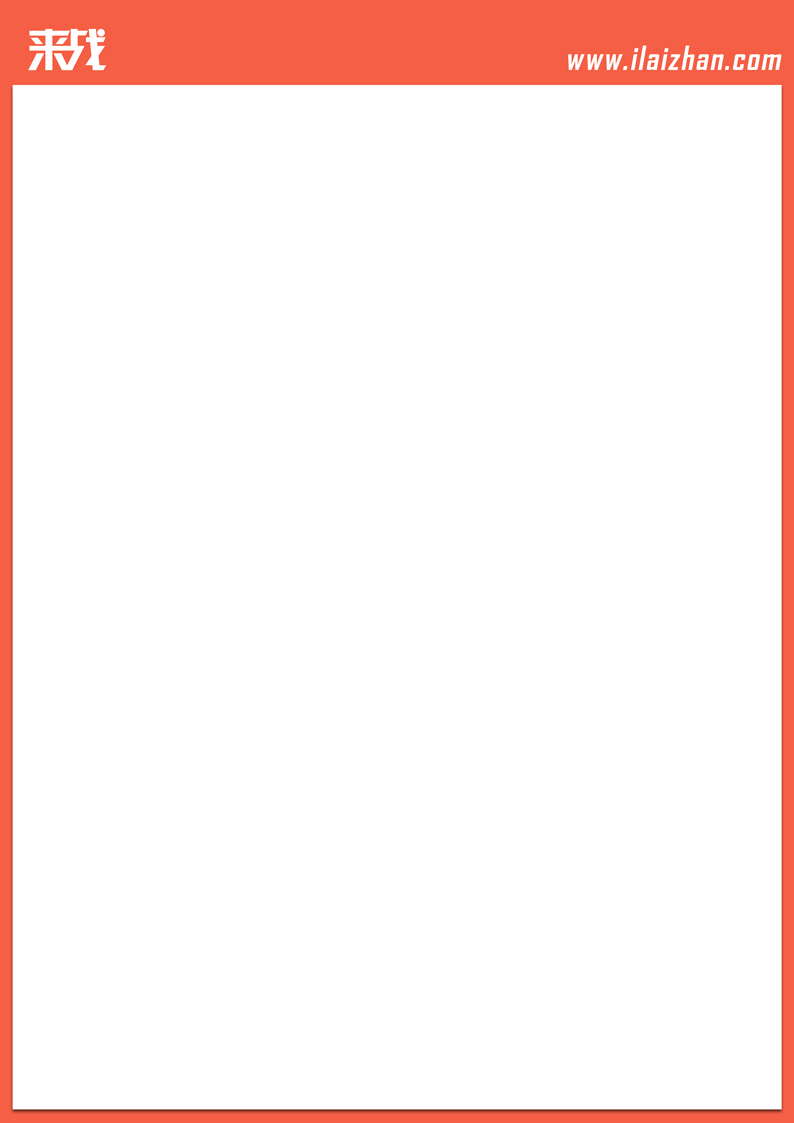 